 BAB IVSTUDI KASUSDalam bab ini menjelaskan tentang pemanfaatan metode View pada CodeIgniter yang diimplementasikan pada studi kasus ToysOnlineStore. Pada bab ini juga dijelaskan mengenai definisi sistem yang akan di bangun, ruang lingkup, kebutuhan peangkat lunak, analisis fungsi-fungsi perangkat lunak, dan antar muka perangkat lunak.SkenarioSetelah melakukan ekplorasi, pada bab ini akan dijelaskan mengenai studi kasus untuk pembuatan sebuah web dengan pemanfaatan metode view pada framework CodeIgniter.Dalam mengimplementasikan hasil eksplorasi ke dalam studi kasus, ada beberapa skenario atau tahapan yang dilakukan pada studi kasus ini seperti dibawah ini:Berikut merupakan penjelasan tahapan  skenario studi kasus :Menganalisis dalam menentukan kebutuhan perangkat lunak.Menjelaskan mengenai fungsi-fungi dari perangkat lunak ke dalam bentuk diagram usecase dan mengidentifikasi aktor-aktor yang menggunakan perangkat lunak.Melakukan perancangan dari perangkat lunak yang di bangun, diantaranya :Perancangan peta website, yaitu menjelaskan tentang fitur-fitur yang ada pada website yang di bangun.Perancangan antarmuka (interface)Mengimplementasikan hasil perancangan yang di bangun menggunakan framework CodeIgniterStudi kasus ini yang digambarkan pada diagram aktifitas, di bawah ini :Gambar 4.1 Diagram Aktifitas Skenario Studi KasusAnalisisSetelah melakukan ekplorasi pemanfaatan metode view pada framework CodeIgniter, pada bab ini menjelaskan mengenai studi kasus untuk pembuatan template pada aplikasi berbasis web dengan menggunakan framework.Studi yang dilakukan yaitu membuat sebuah situs/website e-commerce yang di beri nama Toys Planet Online Store.Kebutuhan Perangkat LunakSeperti yang sudah dijelaskan sebelumnya, bahwa kebutuhan website Toys Planet ini adalah sebuah website penjualan yang berisi produk-produk, dimana website tersebut dilengkapi dengan tampilan antarmuka yang menarik dan dinamis. Isi dari website pun sudah terkoneksi ke dalam database MYSQL sehingga user yang berperan sebagai administrator dapat melakukan perubahan pada database langsung dari halaman administrator. Fitur utama perangkat lunakFitur utama website Toys Planet Online Store ini diantaranya  :Memperlihatkan produk-produk beserta informasi dari produk tersebutPenggantian tema template oleh user dengan tema yang sudah disediakan Pemesanan produkPendaftaran akun Pengisian pesan yang dapat dilakukan oleh userPengelolaan produk yang dilakukan oleh adminPengelolaan pesan yang dilakukan oleh adminPengelolaan data user yang dilakukan oleh adminPengelolaan style template yang dilakukan oleh adminBusiness Use Case ModelBusiness use case model merupakan model yang menggambarkan proses-proses bisnis dari sebuah bisnis atau organisasi dan interaksi proses tersebut denga pihak luar. Business Use Case Model diilustrasikan dalam satu atau beberapa use-case diagram.Definisi business actorBusiness actor menggambarkan semua orang atau segala sesuatu di luar organisasi yang berinteraksi dengan organisasi tersebut. Berikut merupakan table deskripsi busness actor Tabel 4.1 Deskripsi Business ActorDefinisi business use caseBusiness use case adalah suatu aliran kerja organisasi yang menyediakan fungsi tertentu bagi pada actor bisnis. Dengan kata lain, business use case menyatakan apa yang organisasi lakukan bagi para aktornya. Satu business usecase mewakili satu proses bisnis. Berikut merupakan table deskripsi business usecase.Table 4.2 Deskripsi Business UsecaseModel Use CasePemodelan (modeling) adalah proses merancang piranti lunak sebelum melakukan pengkodean (coding.) model use case merupakan tahap pemodelan analisis dengan memandang perangkatlnak yang akan dibangun.Diagram Use Case Diagram use case merupakan diagram yang memperlihatkan hubungan-hubungan yang terjadi antara aktor-aktor (pengguna) dengan usecase – usecase (proses-proses) dalam system. Berikut merupakan representasi diagram use case web ToysPlanet :Gambar 4.2  Diagram Use Case dengan aktor adminBerikut merupakan table deskripsi dari diagram usecase dengan aktor admin pada website toys planet :Tabel  4.3 Use case dengan aktor adminGambar 4.3 : Diagram Use Case dengan aktor pengunjungBerikut merupakan table deskripsi dari diagram use case dengan aktor pengunjung pada aplikasi website ToysPlanet.Tabel  4.4 Use case dengan aktor pengunjungAktorAktor adalah seseorang atau sesuatu yangberinteraksi dengan system atau perangkat lunak. Berikut ini merupakan table deskripsi aktor-aktor pada website ToysPlanet.Tabel  4.5 Penjelasan Aktor Skenario Use CaseSkenario merupakan urutan interaksi actor dengan usecase – usecase pada system.berikut ini merupakan representasi skenario – skenario pada website ToysPlanet.Tabel 4.6 Skenario Usecase Mengelola Data ProdukTabel 4.7 Skenario Usecase Mengelola Data UserTabel 4.8 Skenario Usecase Mengelola PesanTabel 4.9 Skenario Usecase Mengelola Data Style TemplateTabel 4.10 Skenario Usecase Mencetak DataTabel 4.11 skenario usecase melihat produk  Tabel 4.12 Skenario Usecase Pemesanan  ProdukTabel 4.13 Skenario Usecase Pengisian PesanTabel 4.14 Skenario Usecase Pendaftaran AkunTabel 4.15 Skenario Usecase Mengganti Tema TemplateKebutuhan Antar Muka Perangkat LunakKebutuhan antarmuka perangkat lunak menjelaskan mengenai segala sesuatu yang dibutuhkan dalam pembangunan website ini. Mulai dari image,  warna dan  tataletak/layout yang akan digunakan digunakan untuk pembangunan website ToysPlanet ini. Kebutuhan Image/GambarImage atau gambar yang dibutuhkan pada aplikasi ini cukup beragam, beberapa tipe yang dipergunakan untuk melengkapi situs ini, antara lain JPEG (Joint Photografic Experts Group), GIF (Graphics Interchange Format), dan PNG (Portable Network Graphics). Semua image pada situs ini dengan menggunakan bantuan tools Adobe Photoshop CS3.Salah satu pembuatan image adalah untuk banner pada tiap-tiap halaman. Berikut merupak contoh dari image yang digunakan: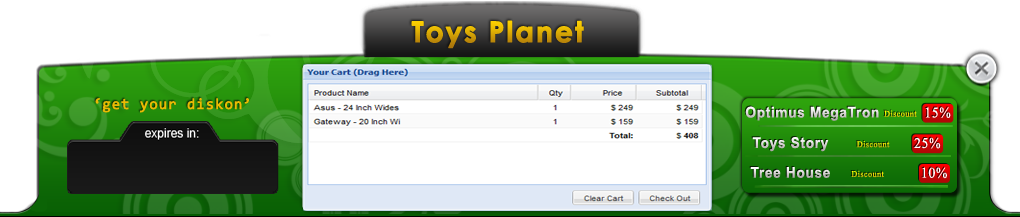 Gambar 4.4 Banner Pada Setiap HalamanKebutuhan WarnaWarna yang digunakan pada website ini tidak terlalu banyak, hanya disesuaikan dengan tema dari template yang ada.Selain itu, warna yang digunakan pada situs ini menggunakan warna yang bisa dipakai untuk pembuatan website, atau disebut juga web-save color, sehingga tidak akan terjadi perubahan / pergeseran warna apabila situs dibuka oleh browser yang berbeda sekalipun.Kebutuhan Tata LetakUntuk menghasilkan tata letak yang baik dan sesuai dengan keinginan. Maka dalam pembuatan website ini digunakan sebuah teknik yang dinamakan CSS Layouting, yaitu sebuah teknik pengaturan tata letak dengan menggunakan script yang disebut dengan CSS (Cascading Style Sheet), dimana sebisa mungkin dalam pembuatannya tidak menggunakan table, melaikan menggunakan tag <div> sebagai penggantinya.User ExperiencePerancangan antarmuka perangkat lunak dirancang sesuai dengan kebutuhan perangkat lunak itu sendiri, mulai dari pembuatan struktur menu hingga implementasinya. The strategy planePada strategy plane tidak hanya mencakup apa yang akan user dapatkan atau butuhkan tetapi, dalam strategy plane ini di mendefinisikan apa tujuan yang ingin di capai dalam pembuatan antarmuka. Yaitu membangun antarmuka website ToysPlanet yang dinamis dan mempermudah user dalam pengoperasiannya.The Scope planeDi dalam sisi perangkat lunak, strategi plane diterjemahkan ke dalam scope plane sehingga dapat menggambarkan fungsional kebutuhan fungsional. Memperjelas kebutuhan yang diperlukan seperti :Melihat produkMengirim pesanMelakukan pemesanan produkMengganti tema template (Dynamic View)The Structure PlaneStructure plane mendefinisikan bagaimana bebagai fitur dan fungsi di cocokan secara bersama. Setiap website harus memiliki rancangan peta website atau yang biasa disebut dengan sitemap. Rancangan peta website ini berfungsi sebagai alur yang memperlihatkan link dari setiap menu dari situs – situs. Berikut ini adalah diagram rancangan peta website dari situs ToysPlanet. 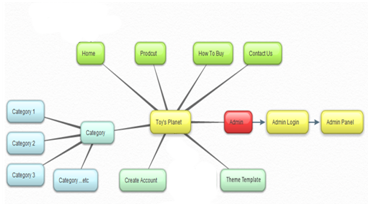 Gambar 4.5 Struktur Peta WebsiteSkeleton planeSkeleton plane untuk mengoptimalkan penataan elemen-elemen pada situs, misalnya tombol, menu, gambar dan teks. Rancangan Antarmuka Halaman Home (Green)Gambar 4.6 Rancangan Antarmuka Halaman Home (Green)Rancangan Antarmuka Halaman Home (Gray)Gambar 4.7 Rancangan Antarmka Halaman Home (Gray)Rancangan Antarmuka Halaman Home (Blue)Gambar 4.8 Rancangan Antarmuka Halaman Home (Blue)Rancangan Antarmuka Halaman Produk (Gray)Gambar 4.9 Rancangan Antarmuka Halaman Produk (Gray)Rancangan Antarmuka Halaman HowTo Buy (Blue)Gambar 4.10 Rancangan Antarmka Halaman Home (Blue)Rancangan Antarmuka Halaman Contact Us (Green)Gambar 4.11 Rancangan Antarmka Halaman Contact Us (Green)Rancangan Antarmuka Halaman AdministatorGambar 4.12 Rancangan Antarmuka Halaman AdministratorThe Surface Plane Setelah melakukan skeleton plane, maka selanjutnya di implementasikan di dalam aplikasi. Berikut ini adalah tahapan surface plane pada aplikasi ToysPlanet yang dibangun menggunakan framework CodeIgniter, untuk lebih jelasnya digambarkan seperti dibawah ini :Implementasi Halaman Home (Green)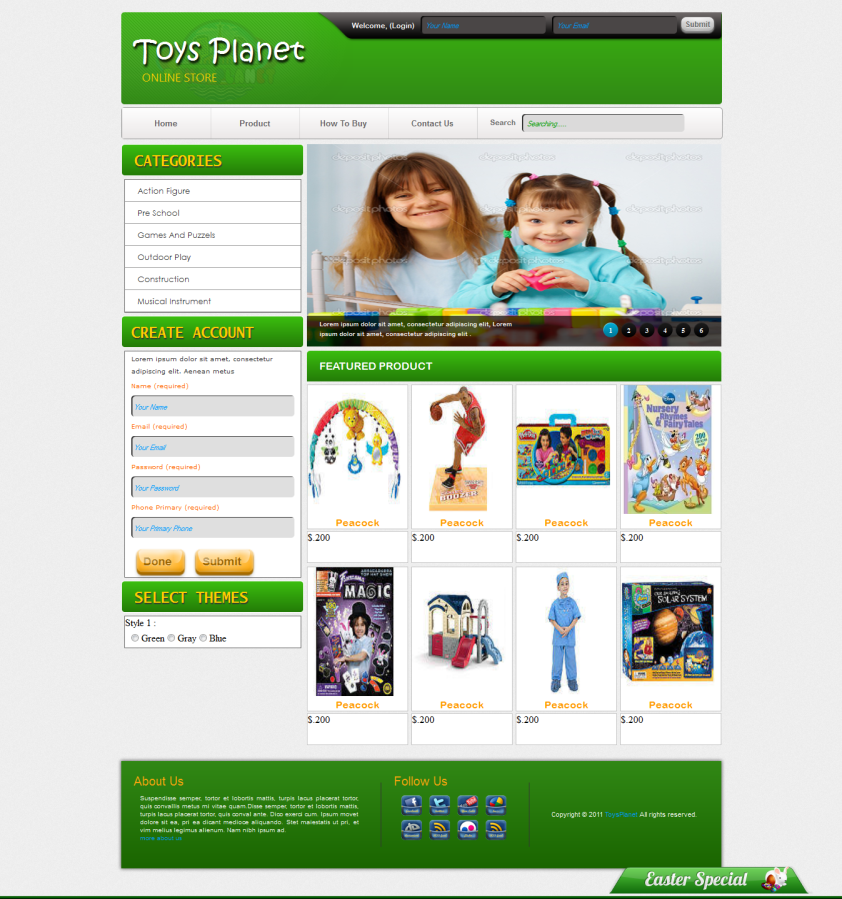 Gambar 4.13 Implementasi Halaman Home (Green)Implementasi Halaman Home (Gray)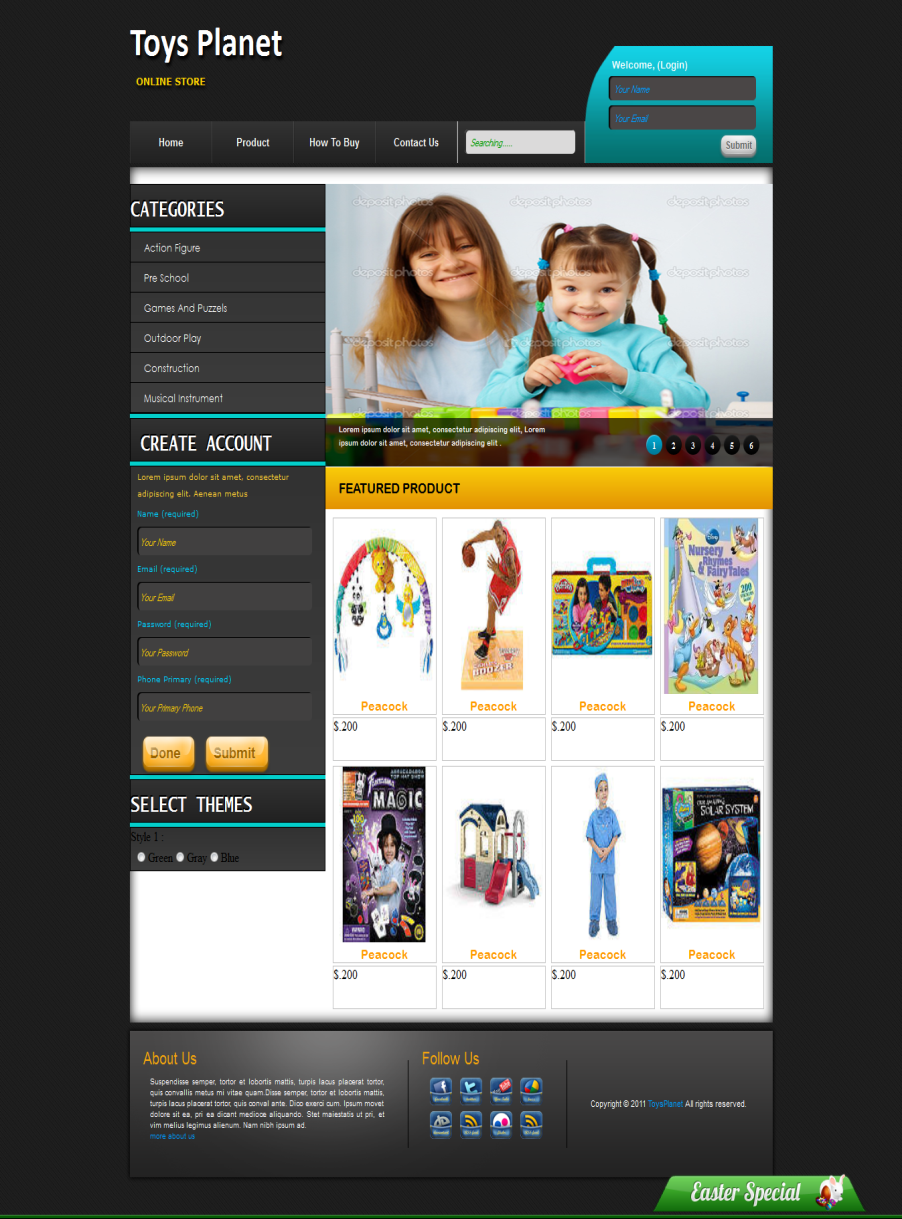 Gambar 4.14 Implementasi Halaman Home (Gray)Implementasi Halaman Home (Blue)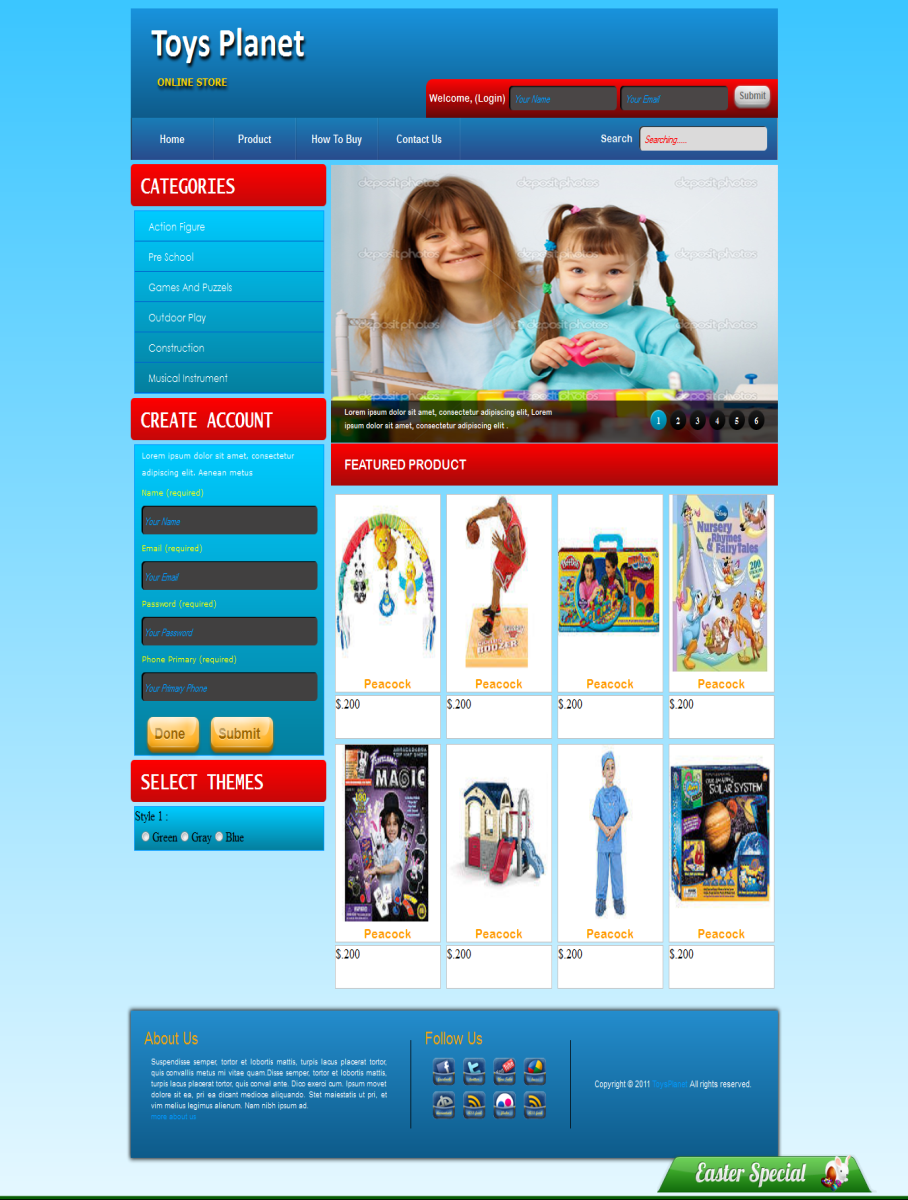 Gambar 4.15 Implementasi Halaman Home (Blue)Implementasi Halaman Product  (Gray)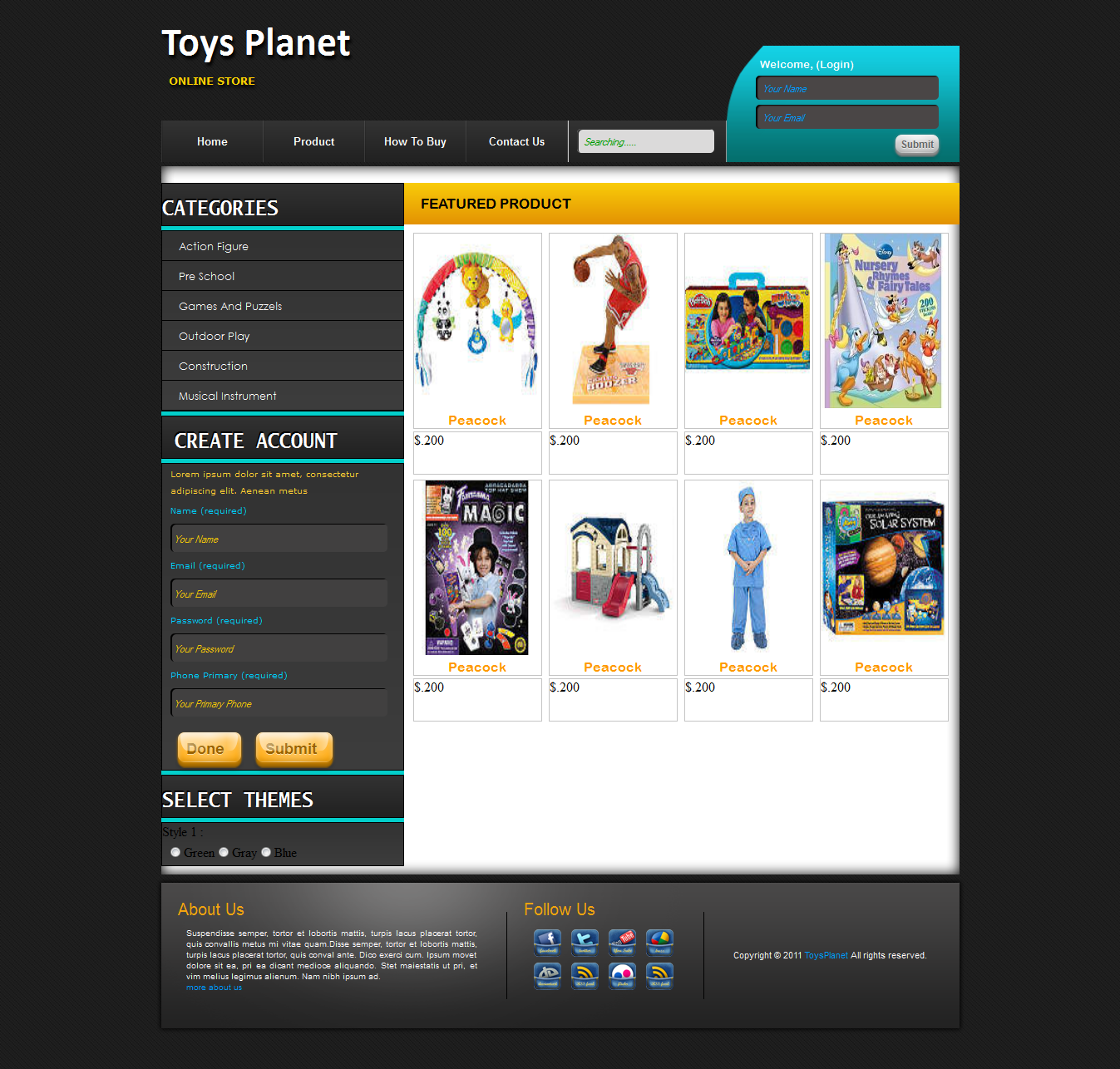 Gambar 4.16 Implementasi Halaman Product (Gray)Implementasi Halaman How To Buy  (Blue)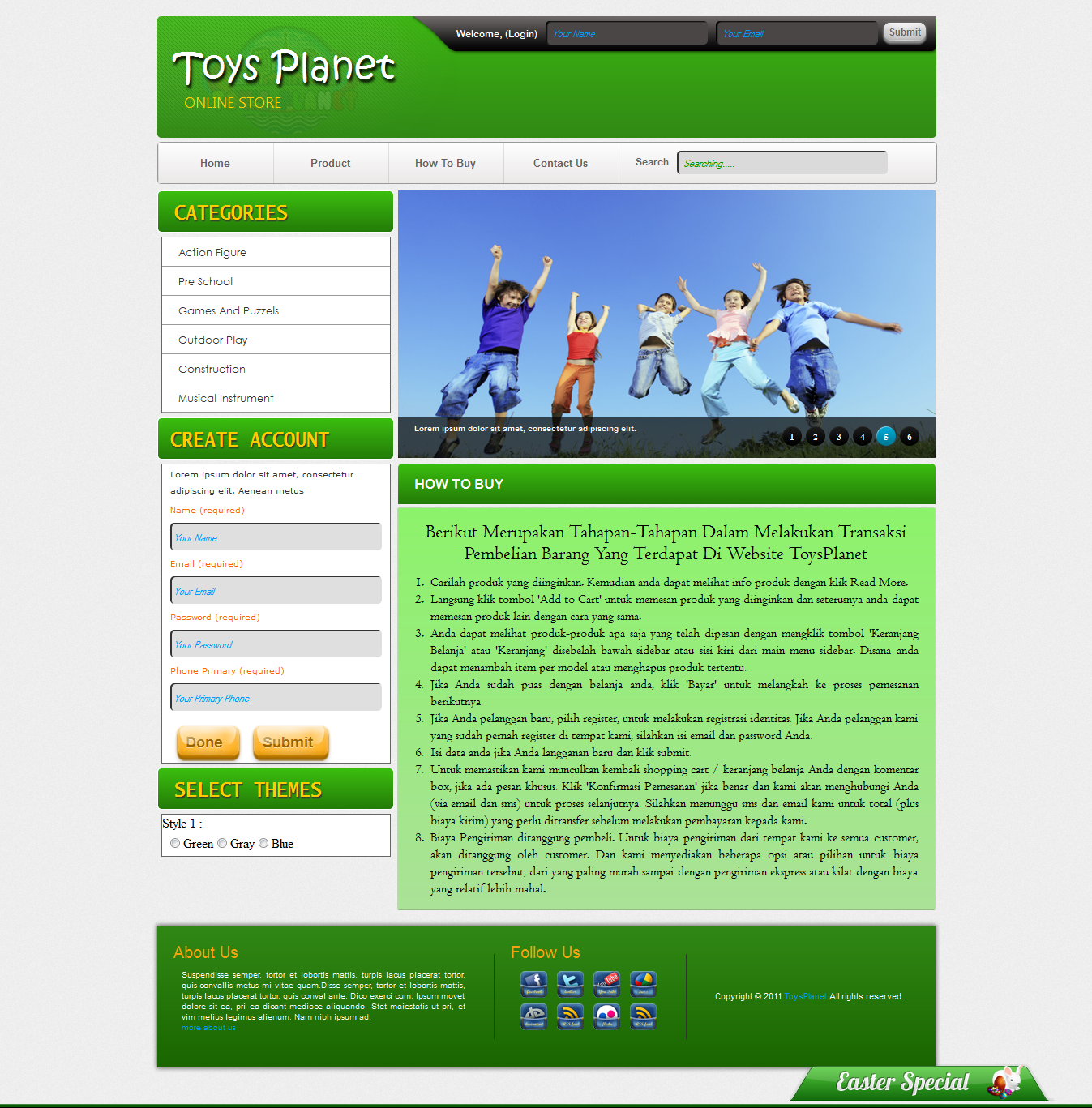 Gambar 4.17 Implementasi Halaman How To Buy (Green)Implementasi Halaman Contact Us  (Blue)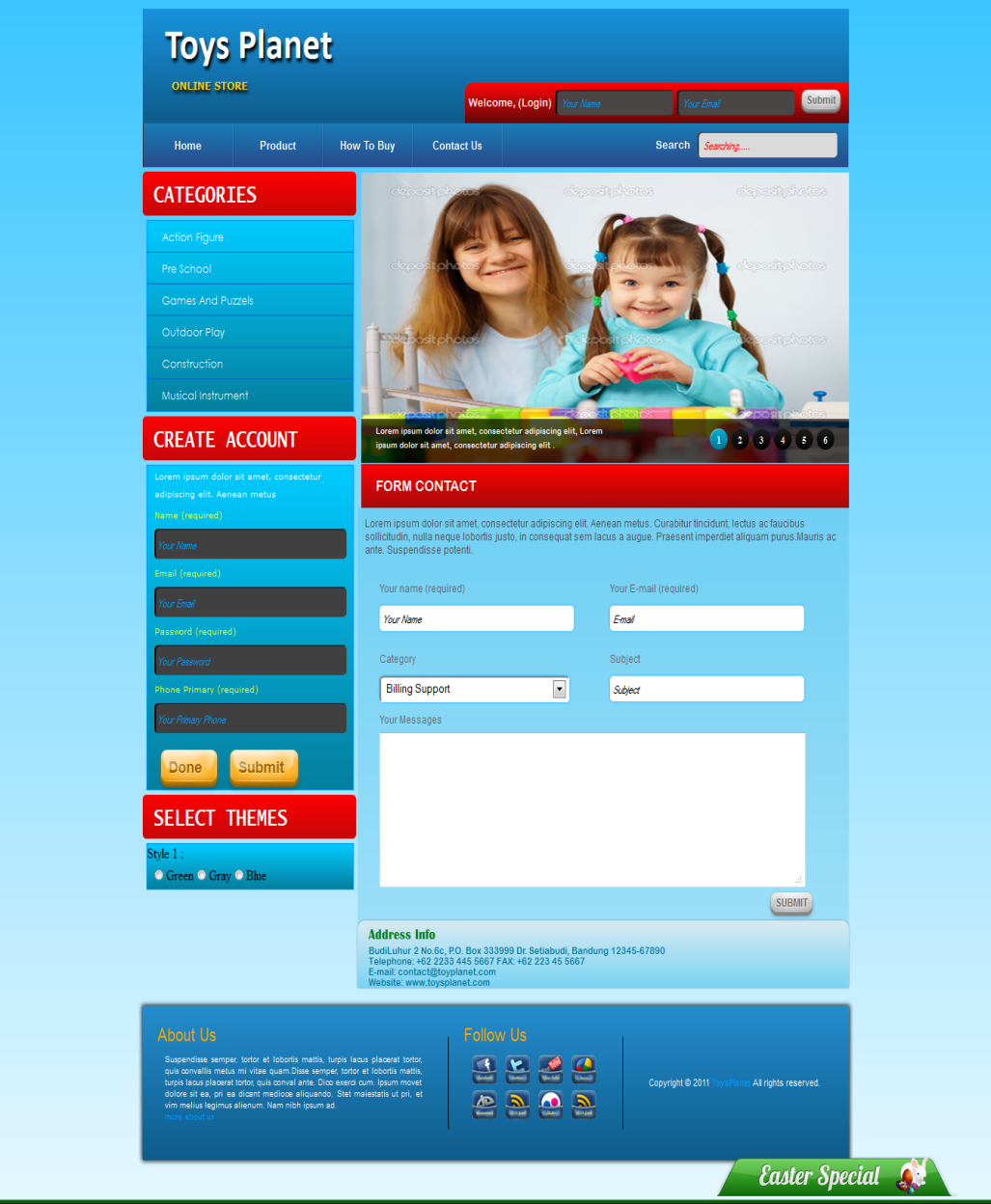 4.18 Implemtasi Halaman Contacy Us (Blue)Implementasi halaman administrator 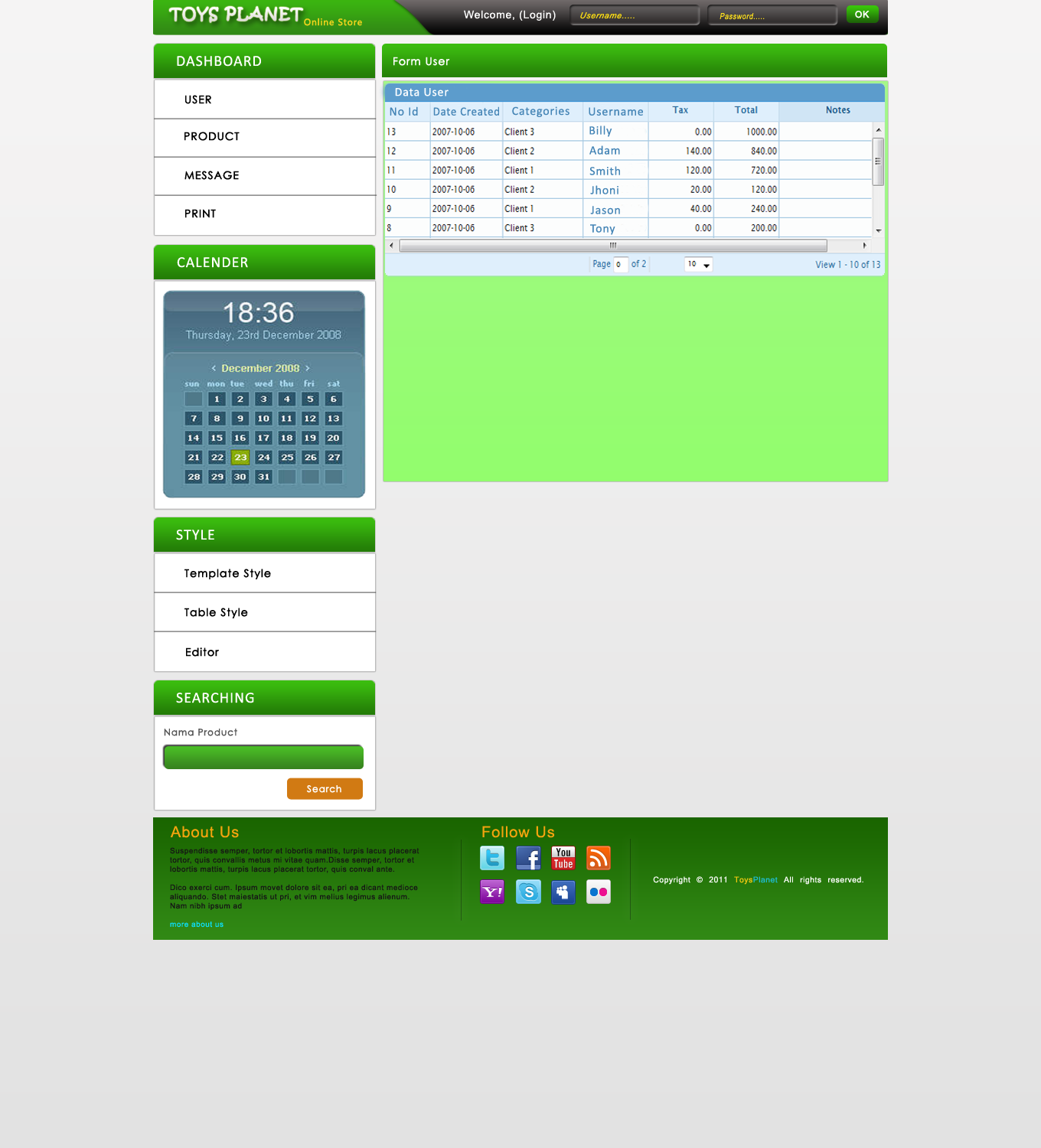 Gambar 4.19 Implementasi Halaman AdministratorKebutuhan Perangkat Keras Dan Perangkat LunakAdapun perangkat keras dan perangkat lunak yang penulis gunakan dalam pembuatan perangkat lunak berbasis web ini, antara lain :Perangkat LunakSistem Operasi Windows 8 Ultimate 32 bitApache XAMPPAdobe photoshop CS5Mozila firefox 8Notepad++Perangkat Keras Intel Core i3, 2.4GHzMemory (RAM) 2GbDrive Space HDD 160 GBIntel HD Graphic 762 MBMonitor + Mouse + KeyboardDiagram AktifitasNoBusiness actor Deskripsi1PengunjungOrang yang melihat informasi seputar website toys planet, dan dapat mengirim pesan atau melakukan pemesanan produk2AdminOrang yang berhak mempunyai akses penuh terhadap website toys planetNo Business use caseDeskripsi1Input, update dan delete data toys planetProses ini dilakukan oleh administrator. Administrator memasukan semua infromasi yang akan disampaikan kepada user. Mulai dari input, update dan delete data.2Melihat informasiProses ini dilakukan oleh user, user akan melihat semua informasi website yang datanya sudah dimasukan oleh administrator.Diagram Use CaseNoNama UsecaseDeskripsi1Mengelola data produkMerupakan proses pada data produk mulai dari penambahan, mengubah, menghapus dan menampilkan data produk.2Mengelola data userMerupakan proses pada data user mulai dari penambahan, mengubah, menghapus data admin yang mempunyai hak akses untuk melakukan login pada halaman administrator. Dan juga mengelola data user (pengunjung)3Mengelola contact usMerupakan proses pada data contact us mulai dari penambahan, mengubah, menghapus dan menampilkan data contact4Mengelola style templateMerupakan proses pada data style template mulai dari penambahan, mengubah, menghapus data style.5Mencetak data pemesanMerupakan proses untuk mencetak data.Diagram Use CaseNoNama Use CaseDeskripsi1.Show data produkMerupakan fungsionalitas data produk untuk menampilkan data produk.2.Pemesanan produkMerupakan fungsionalitas data pemesanan produkTable 4.4 Lanjutan Table 4.4 Lanjutan Table 4.4 Lanjutan NoNama Use CaseDeskripsiuntuk melakukan pemesanan3.Merubah tema templateMerupakan fungsionalitas mengganti tema template sesuain dengan tema yang telah disediakan.4.Pengisian pesanProses pengisian pesan oleh pengunjung5.Pendaftaran akunMerupakan proses untuk pendaftaran akunNoAktorDeskripsi1.AdminMerupakan aktor yang berperan untuk melakukan Tabel 4.5 LanjutanTabel 4.5 LanjutanTabel 4.5 LanjutanNoAktorDeskripsipengelolaan seluruh isi data website.2.PengunjungMerupakan aktor yang berperan hanya melakukan kunjungan atau melihat (view) isi website, menggati tema dan melakukan transaksi pemesanan produk, namun tidak dapat melakukan pengelolaan seluruh isi data website. IdentifikasiIdentifikasiNoUC01NamaPengelolaan data produkTujuanMengelola isi produk diantaranya tambah, hapus dan update produkDeskripsiProses pengelolaan isi produk diantaranya tambah, hapus dan updateprodukAktorAdmin Skenario UtamaSkenario UtamaKondisi AwalHalaman Administrator AktifAksi AktorReaksi SistemMenambah produkMenyimpan hasil penambahan produkMenghapus produkMenghapus produkMengupdate produkMengganti data produk yang lama menjadi data produkKondisi Akhir : data produk telah dikelola (ditambah, dihapus, atau diubah)Kondisi Akhir : data produk telah dikelola (ditambah, dihapus, atau diubah)IdentifikasiIdentifikasiNoUC02NamaPengelolaan Data UserTujuanMengelola data user, diataranya tambah, hapus dan update data adminDeskripsiProses pengelolaan data user diantaranya tambah, hapus dan update data admin.AktorAdmin Skenario UtamaSkenario UtamaKondisi AwalHalaman Administrator AktifAksi AktorReaksi SistemMenambah data adminMenyimpan data admin baruMenghapus data adminMenghapus data adminMengupdate data adminMenyimpan hasil edit data adminKondisi Akhir : data admin telah dikelola dikelola (ditambah, dihapus atau diubah)Kondisi Akhir : data admin telah dikelola dikelola (ditambah, dihapus atau diubah)IdentifikasiIdentifikasiNoUC03NamaPengelolaan PesanTujuanMengelola pesan yang berasal dari pengunjungDeskripsiProses pengelolaan pesan yang masuk kepada admin AktorAdmin Skenario UtamaSkenario UtamaKondisi AwalHalaman Administrator AktifAksi AktorReaksi SistemMelihat pesanMelihat pesan yang masukMenghapus pesanMenghapus pesan yang masukKondisi Akhir : isi pesan namapk pada layarKondisi Akhir : isi pesan namapk pada layarIdentifikasiIdentifikasiNoUC04NamaPengelolaan data style templateTujuanMengelola data style templateDeskripsiProses pengelolaan data style template diantaranya menambah, update dan hapus data styleAktorAdmin Skenario UtamaSkenario UtamaKondisi AwalHalaman Administrator AktifAksi AktorReaksi SistemMenambah styleMenyimpan hasil penambahan styleMenghapus styleMenghapus data styleMengupdate styleMengganti data style yang lama menjadi data style yang baruKondisi Akhir : data style telah dikelola (ditambah, dihapus, atau diubah)Kondisi Akhir : data style telah dikelola (ditambah, dihapus, atau diubah)IdentifikasiIdentifikasiNoUC05NamaMencetak data TujuanMencetak data yang diinginkanDeskripsiProses mencetak data yang diinginkan.AktorAdmin Skenario UtamaSkenario UtamaKondisi AwalHalaman Administrator AktifAksi AktorReaksi SistemMelihat data Menampilakan data yang akan di cetakMencetak data Menampilkan pesan data telah dicetakKondisi Akhir : data yang telah dicetak tampak pada layarKondisi Akhir : data yang telah dicetak tampak pada layarIdentifikasiIdentifikasiNoUC06NamaMelihat produkTujuanMemberikan gambaran tentang produkDeskripsiProses menampilkan informasi mengenai produkAktorPengunjungSkenario UtamaSkenario UtamaKondisi AwalHalaman produk AktifAksi AktorReaksi SistemMemilih produk yang diinginkanMenampilkan produk yang di pilihKondisi Akhir : data produk yang diinginkan tampak pada layarKondisi Akhir : data produk yang diinginkan tampak pada layarIdentifikasiIdentifikasiNoUC07NamaPemesanan produkTujuanMemberikan gambaran tentang produkDeskripsiProses pemesanan produk yang dipilih oleh pengunjungAktorPengunjungSkenario UtamaSkenario UtamaKondisi AwalHalaman produk AktifAksi AktorReaksi SistemMemilih produk yang diinginkanMenampilkan produk yang di pilihMenekan tombol add to cartMemasukan produk yang telah dipilih kedalam cart.Kondisi Akhir : data produk yang diinginkan tampak pada layar di dalam cartKondisi Akhir : data produk yang diinginkan tampak pada layar di dalam cartIdentifikasiIdentifikasiNoUC08NamaPengisian pesanTujuanMendapatkan informasi dari pengunjung tentang segala sesuatu yang berhubungan dengan website toys planet (kritik dan saran)DeskripsiProses pencatatan data pengunjung dan pesan yang akan disampaikan.AktorPengunjungSkenario UtamaSkenario UtamaKondisi AwalHalaman Contact us AktifAksi AktorReaksi SistemMengisi pesan melalui form yang sudah disediakan di halaman contact usMengirim pesan kepada administratorKondisi Akhir : Hasil pengisian pesan telah terkirimKondisi Akhir : Hasil pengisian pesan telah terkirimIdentifikasiIdentifikasiNoUC09NamaPendaftaran akunTujuanUntuk mengetahui identitas dari pembeli produkDeskripsiProses pencatatan identitas dari calon pembeli, mulai dari pencatatan nama, alamat email, password dan pimary phone.AktorPengunjungSkenario UtamaSkenario UtamaKondisi AwalHalaman home AktifAksi AktorReaksi SistemMengisi field namaMenampilkan namaMengisi field emailMenampilkan emailMengisi passwordMenampilkan passwordMengisi primary phoneMenampilkan primary phoneMenceklis check box accept our privacy policyMenampilkan tanda checklist Menekan tombol registerMenyimpan data pendaftar dan menampilakan pesan ke layarKondisi Akhir : Hasil pengisian pendaftaran telah terkirimKondisi Akhir : Hasil pengisian pendaftaran telah terkirimIdentifikasiIdentifikasiNoUC10NamaMengganti tema templateTujuanAgar pengunjung dapat memilih tema template yang di inginkan. DeskripsiProses pemilihan tema dari template website ToysPlanet yang telah disediakanAktorPengunjungSkenario UtamaSkenario UtamaKondisi AwalHalaman home  AktifAksi AktorReaksi SistemMenklik radio button dari tema yang di pilihTema dari template berubah, sesuai dengan pilihan userKondisi Akhir : tema dari template website berubahKondisi Akhir : tema dari template website berubah